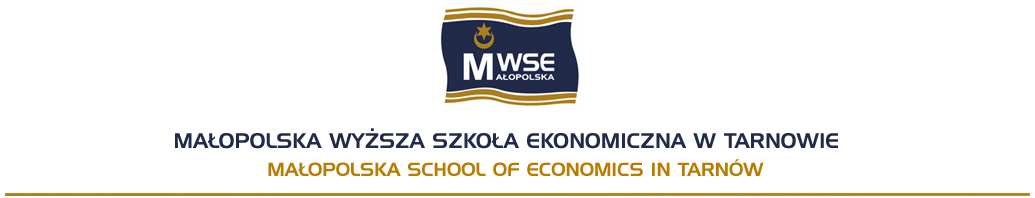 ZAŚWIADCZENIE O ZATRUDNIENIU/ STAŻU/ WOLONTARIACIE*dot. zaliczenia praktyki Zaświadcza się, że DANE DOTYCZĄCE STUDENTAImię i nazwisko: ………………………….……………… nr albumu: …….………Rok studiów: …………………...…..... tryb studiów: stacjonarne/niestacjonarne*Rok akademicki: ……………………………………………………….…...………....Kierunek: …………………………………..…………………………………….…….Specjalność: ………………………………………….………………………………...DANE DOTYCZĄCE INSTYTUCJI, W KTÓREJ STUDENT PRACUJE/ ODBYWA(Ł) STAŻ/ WOLONTARIATNazwa instytucji:      ………………………………………………………………………………………………      ………………………………………………………………………………………………Adres instytucji:     ………………………………………………………………………………….……………     …………………………………………………………………………….…………………DANE DOTYCZĄCE ZATRUDNIENIA/ STAŻU/ WOLONTARIATURodzaj umowy: …………………………………………………..……………….……Okres zatrudnienia/ stażu/ wolontariatu: …………………….……………….…….Stanowisko pracy: ………………………………………………..……………………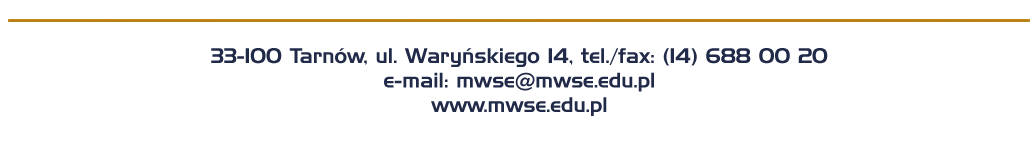 Arkusz oceny osiągniętych efektów uczenia się określonych dla praktyki  w programie studiów w powiazaniu z wykonywanymi czynnościami na stanowisku pracy/ w ramach wolontariatu** Ocena stopnia realizacji efektu  w skali 0-5 0-2 – brak zaliczenia3-5 – zaliczenie Wykonywane przez Panią/Pana …………………………… czynności zawodowe obejmują zagadnienia określone we właściwym sylabusie praktyk, realizują wymienione w nim cele i pozwalają na uzyskanie wskazanej wiedzy, umiejętności i kompetencji społecznych.		 …………………….		……………………..(pieczęć instytucji) 	                                                                                         (pieczęć i podpis dyrektora/ kierownika zakładu pracy)* niepotrzebne skreślić. Zatwierdzenie praktyki przez opiekuna praktyk z ramienia Uczelni …………………………………………………………………………………………………………………………………………………………………………………………………………………………………………………………………………………………………………………………..					                                             ……………...         Tarnów, dnia 							         podpis Opiekuna praktyk z ramienia MWSE w Tarnowie       Lp.Efekty uczenia się dla praktyki z programu studiów dla semestru VIWykonywane czynności potwierdzające osiągnięcie danego efektu przez studenta Uznanie efektu przez opiekuna praktyk w zakładzie pracy*/Uwagi i podpis opiekuna praktykCharakteryzuje organizację, w której realizował praktykę zawodową oraz swoje stanowiskoWykonuje czynności związane ze specyfiką zajmowanego stanowiskaPosługuje się odpowiednimi metodami i narzędziami pracyPosługuje się specjalistycznym językiem używanym w danej organizacji/ na danym stanowiskuJest świadom w jakim zakresie powinien kształtować swoje kwalifikacje zawodoweRozumie i stosuje się do zasad etycznych i kulturowych obowiązujących na danym stanowisku/ w zawodziePodejmuje współpracę z innymi członkami organizacji, jeśli wymaga tego sytuacja